Тема: Квадратичная функция и её свойстваТип урока: изучение нового материалаЦель: предполагается, что к окончанию урока учащиеся будут: находить координаты вершины параболы, области определения функции, множества значений функции, наибольшего (наименьшего) значения функции, координаты точек пересечения параболы с осями ординат, нулей функции, оси симметрии параболы.Задачи: 1)образовательная: ввести понятия «квадратичная функция», «парабола», «вершина параболы», «ветви параболы»; рассмотреть различные формы записи квадратичной функции и их применение; изучить свойства квадратичной функции. 2)развивающая: совершенствовать навыки исследовательской деятельности, коммуникативных способностей; продолжить работу по развитию логического мышления и интеллектуальных умений учащихся. 3)воспитательная: продолжить работу по воспитанию у учащихся аккуратности (при построении графиков, таблиц), культуры речи.Оборудование: компьютер, проектор, колонки, мобильные телефоны учащихся.ХОД УРОКАОрганизационный момент. Постановка целей урока, мотивация учебной деятельностиДеятельность учителя. Настраивает учащихся на работу.Здравствуйте, ребята! В начале нашего урока предлагаю вам проделать небольшое физическое упражнение. Вам необходимо забросить лежащие у вас на столе мячики (скомканные листочки бумаги) в ведро.  Деятельность учащихся. Учащиеся пытаются попасть мячиком в ведро. Все было бы так просто, если бы мячик летел по прямой, но гравитация загибает траекторию по особой кривой. Это не окружность и не эллипс. Так что же это за линия такая и кто её придумал?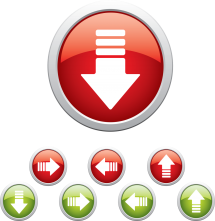 С момента изобретения пороха в XIII веке ученых стал интересовать вопрос о траектории движении снарядов. Ни одна тогдашняя крепость не могла долго выдержать артиллерийский огнь. Сначала применяли лишь настильный огонь, а это не давало возможности располагать артиллеристов в укреплении за холмом. Лишь позже догадались применять навесный огонь, позволяющий стрелять из-за укрытия. Чтобы обеспечить прицельность навесного огня, нужно было изучить движение тела, брошенного под углом к горизонту. Ученые вывели уравнение падания снаряда и доказали, что тело движется по параболе, о которой мы сегодня и поговорим. Итак, тема урока «Квадратичная функция и её свойства».  Деятельность учащихся. Настраиваются на работу. Формулируют совместно с учителем тему и цели урока.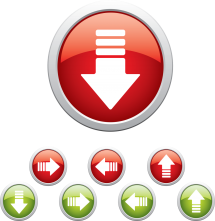 Формирование новых знаний и способов действийДеятельность учителя. Продолжает беседу.Квадратичной (квадратной) функцией называется функция видас областью определения – множеством  всех действительных чисел.Функция у = х2 является частным случаем квадратичной функции у = ах2 + bх + с при а = 1, b = 0, с = 0.График квадратичной функции называют параболой (от греч. пара – рядом и балло – бросаю), а уравнение у = ах2 + bх + с (а ≠ 0) – уравнением параболы.Точка, в которой парабола пересекается со своей осью симметрии Оу называется вершиной параболы, в нашем случае это начало координат (0; 0). Парабола у = х2 (а ≠ 0) делится осью симметрии на две части; они называются ветвями параболы.Учитель предлагает исследовать функции . Деятельность учащихся. Двое учащихся у доски строят графики на координатной плоскости, на которой уже изображен график функции остальные делают построения у себя в тетради (по вариантам). Затем учащиеся делают вывод, как ведет себя функция  в зависимости от коэффициента а.Деятельность учителя. Продолжает беседу. Мы рассмотрели функцию, когда коэффициент а – положительный, давайте рассмотрим при Деятельность учащихся.Учащиеся в тетради строят функцию  и делают выводДеятельность учителя. Предлагает задание на исследование свойств функции  (игра «математическое домино»). Умение стоить график квадратичной функции и описывать ее свойства – обязательный результат обучения.Деятельность учащихся.  Первый учащийся называет область определения функции, и называет имя второго учащегося, который оценивать ответ предыдущего (согласен, не согласен), и называет следующее свойство функции и имя учащегося и т.д. Деятельность учащихся. Проверяют полученные результаты, задают вопросы, отвечают на вопросы учителя. ФизкультминуткаПервичное осмысление и закрепление изучаемого материалаДеятельность учителя. Предлагает интерактивные задания. Управляет деятельностью учащихся.М.В.Ломоносов сказал, что «теория без практики мертва и бесплодна, практика без теории невозможна и пагубна. Для теории нужны знания, для практики сверх того, и умения». И вот теперь вы должны проявить свои умения при решении различных задач.Деятельность учащихся. Выполняют задания для закрепления изученного материала.Проверка знанийДеятельность учителя. Раздает QR код  и предлагает выполнить тестовое задание с помощью мобильных телефонов.Деятельность учащихся. Выполняют тестовое задание.Подведение итогов урока, рефлексияДеятельность учителя. Предлагает учащимся проанализировать результаты работы. Выставляет отметки за урок.Деятельность учащихся. Высказывают свое мнение, определяют уровень достижения цели. По очереди завершают предложенные фразы.сегодня я узнал(а)…; я выполнил(а) задания…; я понял(а), что…; я приобрел(а)…; я научился(ась)…; меня удивило…; урок дал мне для жизни…; мне захотелось….Объяснение домашнего заданияДеятельность учителя. Поясняет домашнее задание; уточняет наличие вопросов по изученному материалу, готовность к выполнению домашнего задания.Выполнить тестовое задание из сборника [4, c.94] Деятельность учащихся. Фиксируют в дневниках домашнее задание, задают вопросы по изученному материалу, определяют степень готовности к выполнению домашнего задания.Задания к уроку составлены из следующих литературных источниковАзаров, А.И. Математика: тематический тренажер: функции: производная: для подготовки к централизованному тестированию/ А.И.Азаров. – Минск: Аверсэв, 2008. – 144с.Арефьева, И. Г., Самостоятельные и контрольные работы/ И.Г.Арефьева,  О. Н. Пирютко. - Минск: Аверсэв, 2019. – 64с.Бубун, С.В. Математика: полный сборник задач для подготовки к централизованному тестированию/ С.В. Бубен, В.В.Казаченок. – Минск: Аверсэв, 2011. – 511 с.Кузнецова, Е.П. Алгебра 8: самост. и контрол. работы: тестовые задания: в 4 вариантах: 1,2 варианты: пособие для учителей учреждений общ.сред.образования с русск.яз.обучения/ Е.П.Кузнецова [и др.]. – 8-е изд. – Минск: Аверсэв, 2013. – 269 с.Описание интерактивного задания Наглядное изображениеЗадание 1. Определение направления ветвей параболыhttps://learningapps.org/389573Задание 2. Для квадратичной функции необходимо найти значения в точках и полученное число вписать в кроссвордhttps://learningapps.org/4804351Задание 3. Задача с межпредметным содержаниемКамень, падающий на землю, пролетает за t с путь, равный s, где s=, . Через какое время камень достигнет дна колодца, глубина которого 44,1 м? [4, c .81]